https://www.grey-panthers.it/green/conoscere-lenergia/ 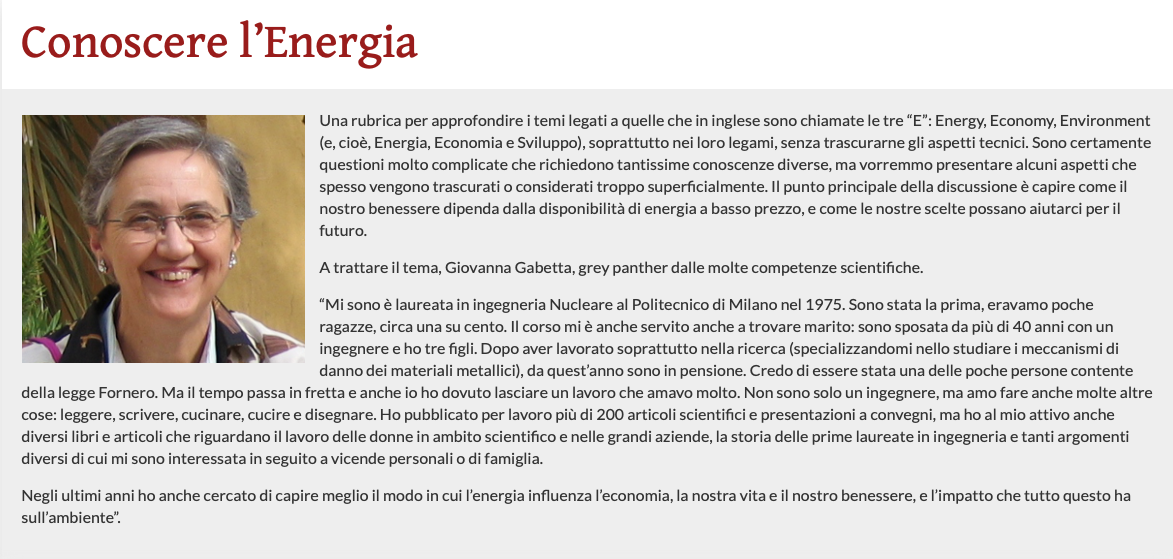 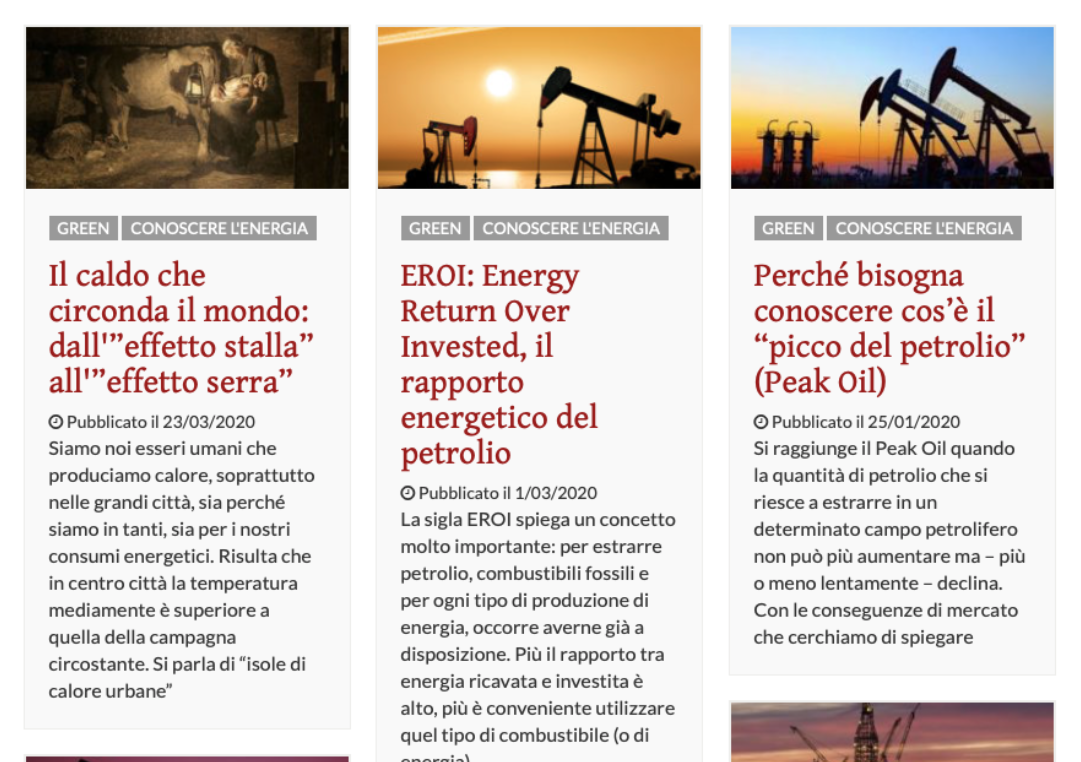 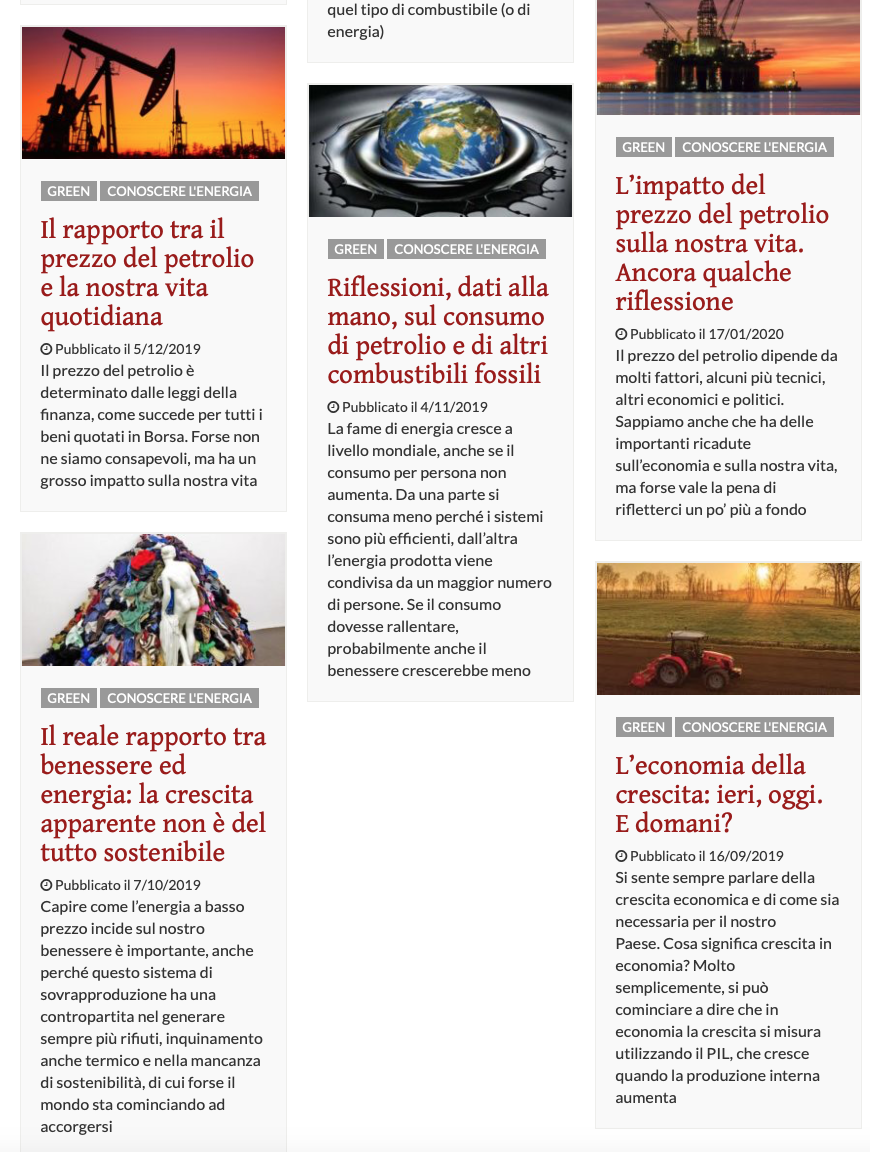 